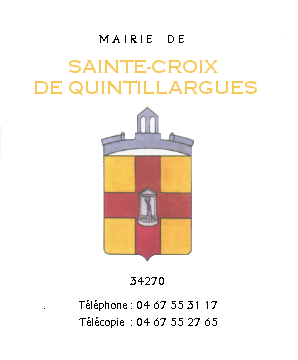 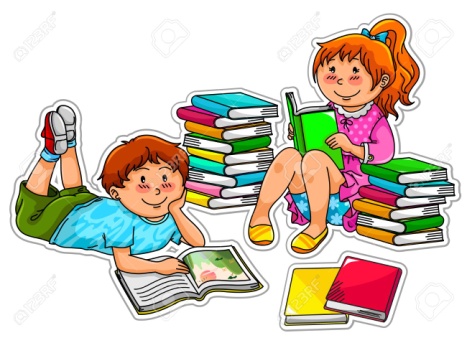 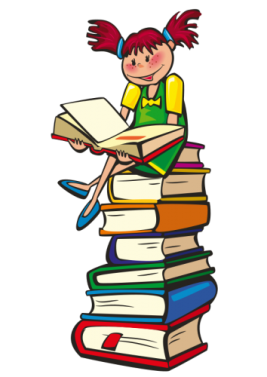 BIBLIOTHEQUE MUNICIPALE DE  SAINTE CROIX DE QUINTILLARGUESTEL . 04 67 55 31 17Pendant les vacances de février, votre bibliothèque vous propose une activité pour vos enfants: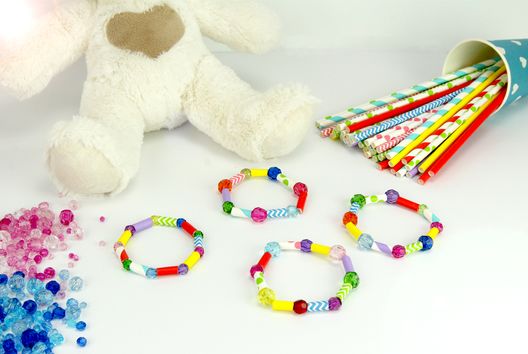 « Bracelets pailles et perles »Nom :                       Prénom :                       Age :         Tél :                                           Lundi         17 février :  14h00-17h00                                                                                                                        ou          Mardi        18 février :  14h00-17h00                                     Choisir une date ou            Jeudi         20 février : 14h00-17h00                                   au choix par enfant ou            Vendredi 21 février :  14h00-17h00                                                    Une participation d’1€ par animation et par famille en espèces + inscription Bibliothèque (10€/famille/an ou 12€ pour les extérieurs par chèque à l’ordre du trésor public)Venez vous inscrire à la bibliothèque (ou Mairie) Tel 04 67 55 31 17                                   Email : biblio.stecroixquint@orange.fr                                                                                                         Corine